JABALPUR SAHAKARI DUGDH SANGH MARYADIT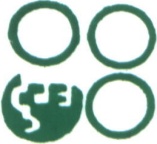 DAIRY PLANT . KARONDANALA, IMALIYA, JABALPURPhone no:- 09425386044    E-mail -jdssanchipurchase@gmail.comGST : 23AAAAJ0485D1Z6Pan : AAAAJ0485D(AN ISO 9001:2008 And 22000:2005 CERTIFIED ORGANISATION)----------------------------------------------------------------------------------------------Tender Ref No:  3164 /JSDSM/ 2019/Jabalpur               Date. 23.08.2019NITOnline (E Tender) tenders are invited for SupplyPacking Material, Itemsat  Dairy Plant Jabalpur SahakariDugdh Sangha Maryadit.As per the key dates mentioned on the website https://www.mptenders.gov.in               Tender document can be purchased online only from http://www.mptender.gov.in    by making an online payment.      The tender is available for purchase/download from :-    23.Aug.2019     Last date &time for Purchase of tender form :-     12.Sep.2019 at 012:00 PMLast date & time of submission of Tender      : -    13.Sep.2019 at 12:00 PMOpening Of Tender                                          :-    13.Sep.2019 at 04:00 PM         The bid documents are also available in the website at http://www.mpcdf.gov.in.CHIEF EXECUTIVE OFFICER Jabalpur SahakariDugdhSanghMaryaditJABALPUR SAHAKARI DUGDHA SANGH MYDT, JABALPURTERMS & CONDITIONS:     1.	RATES:	Should be FOR,  plant Basis (Freight + Packing & Forwarding etc. are included ) if mention extra/actual, clearly specified the percentage of basic rate for  Packing+ Forwarding & Freight etc,   2.	TAXES :	Should be specified clearly in the Quotation.  3.	VALIDITY :	Offer should be valid for at least One Year  4.TERMS OF:Our normal terms of payment is full payment after receiptPAYMENTinspection and acceptance of material in our stores within a period of 30 days and in case of rejection no payment will be effected5.	OFFER :(A)The supplier shall deposit the Earnest Money Amount  (EMD) as mentioned inBid invitation and General information’s  ., payable online during uploading of the tender at https://mptender.gov.inonly.EMD will not be accepted in cash at Finance  section JSDS or in the demand draft.Bidder shall upload scan copy of the transaction no./ receipt obtained through online payment as proof of successful payment. In case the supplier withdraws his offer during the validity period,after placement of order, the EMD amount shall be forfeited.( * ) E.M.D. shall be Rs.  5,000/-   separately	(B) Any tender which is not accompanied by the earnest money			deposit are liable tobe rejected. Earnest money depositof			unsuccessful tenders will be returnedwithin 90 days from                               the date of opening of the tenders. The Earnest Money deposit ofthe successful tenders will be released on completion of			supply / work as the case may be within the stipulated. period.(C)No interest will be paid on the E.M.D. for the period during		which it lies in deposit with the Jabalpur SahakariDugdhaSanghJabalpur.    ) REJECTION /RECTIFICATIONS :A)The rejected material should be rectified or replacement with in 15 days from our first intimation otherwise the rejected material will be disposed off at your own risk and cost.B) Unless and until the rejected material is replaced, no further orders will be released, more over all the pending payment will be stoppedimmediately. 7)ACCEPTANCE OF PART/WHOLE TENDERS & NEGOTIATION OVER TENDERERS RIGHTS THEREOF :A ) Chief Executive Officer, Jabalpur Sahakari. DugdhaSanghMydt,  the   Power To   Negotiate   With   lowest   tender On The tender date Or Any Suitable date decided there off.B) JABALPUR SAHAKARI DUGDH SANGHA MARYADIT,  JABALPUR-.reserves the right to accept/ reject wholly or partly any tender without assigning any reason whatsoever. The JABALPUR SAHAKARI DUGDH SANGHAMARYADIT, JABALPUR-.in this regard shall not entertain anycorrespondence.8). THE TENDERERS HAS TO DEPOSIT EARNEST MONEY as described at S.No.( 5 )- (B) for this schedule.9) FAILURE AT ADHERE TO THESE INSTRUCTION will be render the offer liable for rejections.10) We will avail liberty to purchase 
required quantity in whole or part.11)  The tender has to submit the documents relating to the “PAN” number of the tender & valid “ GSTIN “ number .The  tender  without “ GSTIN “  number shall be treated as non responsive.12)  	The Chief Executive Officer reserves the right to accept/reject any or all   the tenders or its parts without assigning any reason thereoff. 13)  Any dispute arised for the interpretation of any word or clause of this contract will be settled through an arbitration chaired by the chairman of Jabalpur DugdhSangh,whose decision shall be binding to both of the bodies. 14) For all disputes the Jurisdiction shall be Jabalpur,no court outside   Jabalpur will have any Jurisdiction                                         		Chief Executive Officer List Of Packing MaterialName of Firm						             Signature SealS.NoDescription Of MaterialSpecificationRequired QuantityRateSanchi Ghee Duplex CartonCyber Excel Board from I.T.C. Mill with aqua varnish coating – white board, Bursting strength – 7-8 Kg/Cm2Paper should be neat and clear, free from fungus, insects etc. Only food grade gums with antifungal properties shall be used Printing two/three colors.1Ghee refill seeka pack for 1 Liter CapacityCarton (L x W x H)165X100X70mm,GSM-300. Burd\sting strength 7-8 kg/CM²,One side lamination100000 Nos.Rs……..Per No.1Ghee refill seeka pack for 1 Liter CapacityCarton (L x W x H)GSM,400 ± 5% 102x170x168 mm.ID100000 Nos.Rs……..Per No.2Ghee refill seeka pack for 500 ml / 1/2 Liter Capacity Duplex Carton (L x W x H)115X86X60mm,GSM-300. Burd\sting strength 7-8 kg/CM²,One side lamination200000 Nos.Rs……..Per No.2Ghee refill seeka pack for 500 ml / 1/2 Liter Capacity Duplex Carton (L x W x H)GSM 400 ± 5%  86x61x115 mm. ID200000 Nos.Rs……..Per No.3Ghee refill seeka pack for 200 ml / 1/5 Liter Capacity Duplex Carton110X90X35mm,GSM-300. Burd\sting strength 7-8 kg/CM²,One side lamination200000 Nos.Rs……..Per No.3Ghee refill seeka pack for 200 ml / 1/5 Liter Capacity Duplex CartonGSM 300 ± 5% 110x90 x35 mm. ID200000 Nos.Rs……..Per No.4Ghee refill carton for 200 ml (hand sealing) Duplex CartonGSM 300 ± 5% 110x90 x35 mm. ID200000 Nos.Rs……..Per No.5Ghee Corrugated BoxesLiter Pack (1000ml)Size – 46cmx28.2cmx19 cm.16 Pcs x 1 Liter10000 Nos.Rs……..Per No.6Ghee Corrugated Boxes1/2 Liter Pack (500ml)Size – 46cmx28.2cmx19 cm.32 Pcs x 1/2 Liter As per Approved design10000 Nos.Rs……..Per No.7Ghee Tin 5Kg 350 Grm Food LequredRs……..Per No.8Ghee Tin 15 Kg 905 Grm Food LequredRs……..Per No.9Corrugated BoxesLassi Glass 200 mlSize – 24.2 x 16.5 x 10 cm.6 pack x 200 ml. GlassAs per Approved design                  Size – 25.2x17x10 cm.15000 NosRs……..Per No.10Lassi Glass 200 mlPP(Polypropylene)/HIPTotal Height 50±1 mmMouth DiaOD-80mmNeck (of CuP) OD-71mmColler widt-5mm(width of cup edge)Bottom dia OD-50mmWeight of Cup-5.0±0.2 grmFull capacity-118mlActual shape-As per sample200000 NosRs……..Per No.11Shrikhand Cup Capacity 500 GrmPP(Polypropylene) with lidWeight -17.5±2 grmDiameter Od-122±1 mmDiameter inner-115±1mmLid weight-8±1gmheight-64±1gmLid actual shape –as per sample should Fix properly on cup25000 NosRs……..Per No.12Mawa Cup Capacity 500 GrmPP(Polypropylene) with lidWeight -17.5±2 grmDiameter Od-122±1 mmDiameter inner-115±1mmLid weight-8±1gmheight-64±1gmLid actual shape –as per sample should Fix properly on cup250000 NosRs……..Per No.13CheenaRabadi Cup capacity 500 grmPP(Polypropylene) with lidWeight -17.5±2 grmDiameter Od-122±1 mmDiameter inner-115±1mmLid weight-8±1gmheight-64±1gmLid actual shape –as per sample should Fix properly on cup25000 NosRs……..Per No.14Shrikhand Cup Capacity 100 GrmPP(Polypropylene)/HIPTotal height-50±1mmMouth Dia OD-80mmNeck(of cup)OD-71mmColler width-5mm (width of cup edge)Bottom dia OD-50mmWeight of cup-5.0±0.2 grmFull capacity-118mlActual shape-As per sample200000 NosRs……..Per No.15CheenaRabadi Cup capacity 100 grmPP(Polypropylene)/HIPTotal height-50±1mmMouth Dia OD-80mmNeck(of cup)OD-71mmColler width-5mm (width of cup edge)Bottom dia OD-50mmWeight of cup-5.0±0.2 grmFull capacity-118mlActual shape-As per sample200000NosRs……..Per No.16Peda box 250Gm265x199x45mm,thick-390, Gsm-326100000 No.Rs……..Per No.17Peda box 500Gm325x252x40mm, thick-390, Gsm-329100000 No.Rs……..Per No.18Sanchi  2 piece Peda Box 175x38x19mm,Thick-300 Gsm both side laminated 50000 NosRs……..Per No.19SanchiNariyal Barfi 500 Grams180x140x30mm,thick-320gsm duplex both side laminated, bottom 178x138x38 350gsm50000 NosRs……..Per No.202 Piece SanchiNariyal Barfi 30 Grams70x45x25mm, thick-    ,Gms-300 50000 NosRs……..Per No.21Sanchi Milk Cake 500 Grams180x140x30mm,thick-320gsm duplex both side laminated, bottom 178x138x38 350gsm50000 NosRs……..Per No.22Sanchi 2 Piece Milk Cake 40 Grams70x45x25mm, thick-, Gsm-30050000 NosRs……..Per No.22Corrugated BoxShrikhand Cup 100 grmSize – 24.2 x16x 19.2 cm.12 Pcs pack x 100 grms. With one partition plate in each box15000 Nos.Rs……..Per No.23Corrugated BoxChhenaRabadi 100 gmSize – 18x17x10.5 cm.12 Pcs pack x 100 grms. With one partition plate in each box As per Approved design10000 Nos.Rs……..Per No.24Corrugated BoxSFM Glass Bottle 200 ml36x23.5x16.4 cm.24 pcs pack x 200 ml glass bottle with 8 partition plate (jaal/jail) As per Approved design10000 Nos.Rs……..Per No.25Curd Cup 200 GmBreathing Space-50mlWeight Of lid-6.5±1gmMouth Dia OD-115±2mmHeight of Cup-46±1mmWeight of Cup-12.5±2gmActual Shape:- As per Sample Design100000 Nos.Rs……..Per No.   26Paneer PouchSize-200x150x150500000 NoRs……..Per No.27Aluminum Foil Lid80 mm lid for PP (Polypropylene) cups/HIP printed/with two colorsAs per Approved design400000 No.Rs……..Per No.28Aluminum Foil Lid70 mm lid for PP (Polypropylene) cups /HIP printed/with two colors10000 No.Rs……..Per No.29Aluminum Milk Can With Lid  As per detail given below   2000 No.Rs……..Per No.29Bopp Tape (sanchi printed)48mm X65 mtrs Printed (sanchi)5000 No.Rs……..Per No.30JeeraGood Quality400 KgRs……..Per No.31Kalimirch (powder)Good  Quality300 KgRs……..Per No.32Kalimirch (Bold)Good  Quality300 KgRs……..Per No.33Elichi (Bold)Good  Quality100 KgRs……..Per No.34Tata Salt Good  Quality1000 KgRs……..Per No.35Dalli SaltGood  Quality10000 KgRs……..Per No.36Milk Pouch Crate1.5 kg., 470 mm x 378 mm x 175 mm, 12 Lit. with partition Both Side As per Approved design5000 No.Rs……..Per No.37Favicol (CPW)50 kg jar seca pack v ref ling for packing500 No.Rs……..Per No.